SHAPE: “Wellness Challenge” Options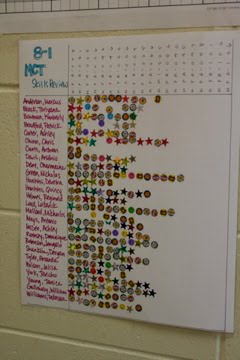 Pedometer challenge: Move! How many steps can you take?Grant Provides: Lunch-time and after-school walking groupsScoring: Each participant will track their own progress on the “Wellness Challenge Chart”.  At the end of each day, the participant will post their earned stars.   Participate in a group walk = 1 star   Every 5,000 steps = 1 starIncentive: Each participant is provided with a free pedometerAdditional incentive for a raffle or “winner” of a FitBitRethink your drink: Drink more water & less sugar!Grant Provides: 24 oz Hydro Flask Water Bottles for staff members that sign up to participate in the challenge.Scoring: Each participant will track their own progress on the “Wellness Challenge Chart”—at the end of each day the participant will post their earned stars.   1 day without drinking anything besides water (sparkly water counts), tea, or coffee (plain) = 1 star   Drink > 8 cups (64 oz) of water per day = 1 starIncentive: Each participant is provided with a water bottleAdditional incentive for a raffle or “winner” of a 64oz Hydro Flask Water BottleRelax:  Try yoga  Grant Provides: Staff-only 10 week yoga class series Scoring: Each participant will track their own progress on the “Wellness Challenge Chart”.  At the end of each day, the participant will post their earned stars.   Taking 1 class = 1 starIncentive:Each participant is provided with a free Yoga Pose Card Set (Yoga Deck)Additional incentive for a raffle or “winner” of a six piece yoga setFruit & Veggie Challenge: Eat 5 servings of  fruit and veggies per dayGrant Provides: VitaMix blender for staff room + starter kit with smoothie ingredients and a smoothie recipe bookScoring: Each participant will track their own progress on the “Wellness Challenge Chart”.  At the end of each day, the participant will post their earned stars.   Eating 5 servings (5 cups of fruits and/or veggies) per day = 1 starIncentive: Free smoothies!Permanent VitaMix blender for the staff roomAdditional incentive for a raffle or “winner” of a $50 Jamba Juice Gift CardStaff Cooking Classes: Get cooking! Learn new, healthy, tasty dishesGrant Provides: 3 Healthy Cooking ClassesScoring: Each participant will track their own progress on the “Wellness Challenge Chart”—at the end of each class the participant will post their earned stars.   Taking 1 class = 5 starsIncentive: Free delicious food!Healthier cooking and eatingAdditional incentive for a raffle or “winner” of a $50 Cooking Store Gift CardStaff Wellness Room: Get motivated by exercising with a co-workerGrant Provides: Variety of Wellness equipment such as weights, bands, balls etcScoring: Each participant will track their own progress on the “Wellness Challenge Chart”.  At the end of each day, the participant will post their earned stars.   Each workout = 1 starIncentive: Set your own goals but workout togetherSchool gets to keep all exercise equipmentAdditional incentive for a raffle or “winner” of a $50 REI Gift CardCreate your own: Propose an idea for your staff wellness program, such as:Staff room healthy food pantry (no more junk food snacks in the staff room!)Start a school-wide diet, like Oklahoma City did: https://www.ted.com/talks/mick_cornett_how_an_obese_town_lost_a_million_poundsWalk across Oregon – create a map, add the combined miles walked, track with studentsThe Morning Jolt – PE teacher leads a 10 minute staff warm-up before schoolHalf-Price Fitbits – the grant pays for the other half, small payroll deductions make it painlessLaugh It Off – 5 minute staff meetings before school with rotating joke-telling dutiesWellness Fridays – each week features a new physical activity right after school